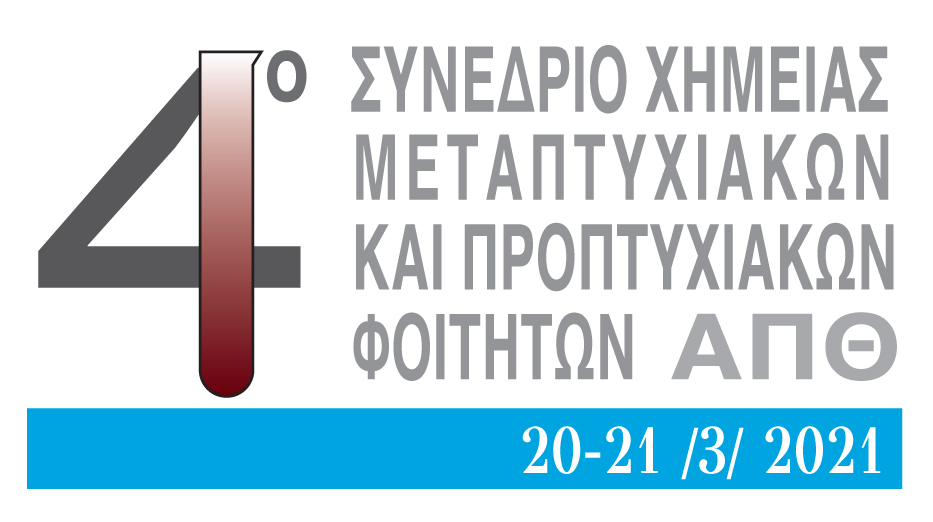 ΔΕΛΤΙΟ ΤΥΠΟΥ4ο Συνέδριο Χημείας Μεταπτυχιακών και Προπτυχιακών Φοιτητών του ΑΠΘ20-21 Μαρτίου 2021, Θεσσαλονίκη.Το 4ο Συνέδριο Χημείας Μεταπτυχιακών και Προπτυχιακών Φοιτητών του ΑΠΘ, με τίτλο: «Έρευνα, η προοπτική για την ανάπτυξη», διοργανώνεται διαδικτυακά στις 20-21 Μαρτίου, από το Περιφερειακό Τμήμα Κεντρικής και Δυτικής Μακεδονίας (ΠΤΚΔΜ) της Ένωσης Ελλήνων Χημικών (ΕΕΧ), σε συνεργασία με το Τμήμα Χημείας του ΑΠΘ και το Σύνδεσμο Χημικών Βορείου Ελλάδος (ΣΧΒΕ). Το συνέδριο αυτό είναι το τέταρτο, το οποίο διοργανώνεται με σκοπό να δοθεί η ευκαιρία στους νέους συναδέλφους, αλλά και στους τελειόφοιτους προπτυχιακούς φοιτητές να προετοιμαστούν κατάλληλα για τα επόμενα βήματα της επιστημονικής, καθώς επίσης και της επαγγελματικής τους σταδιοδρομίας, ένα προ-στάδιο πριν κληθούν να παρουσιάσουν το ερευνητικό τους έργο σε πανελλήνια ή διεθνή συνέδρια. Τους δίνεται η δυνατότητα να αναδείξουν τα αποτελέσματα της ερευνητικής τους δραστηριότητας, καθώς επίσης και τις ικανότητές τους στην άρτια και ολοκληρωμένη παρουσίαση, σε οικείο περιβάλλον. Στο συνέδριο αυτό επιδιώκουμε την άμεση ενασχόληση των φοιτητών σε όλα τα στάδια της διοργάνωσης, με σκοπό την απόκτηση αντίστοιχης εμπειρίας και στον τομέα αυτό. Όλα αυτά βέβαια με τη βοήθεια, την καθοδήγηση και την επίβλεψη, τόσο μελών της Διοίκησης του ΠΚΤΔΜ, του ΣΧΒΕ, όσο και μελών ΔΕΠ του Τμήματος Χημείας του ΑΠΘ.Η επιλογή της γλώσσας παρουσίασης είναι ελεύθερη (ελληνική ή αγγλική).Αξίζει να σημειωθεί ότι η εγγραφή στο συνέδριο είναι δωρεάν.Η Θεματολογία του Συνεδρίου περιλαμβάνει τις ενότητες:Αναλυτική Χημεία – Βιοανάλυση – Αρχαιομετρία – Έλεγχος Ποιότητας Ανόργανη και Βιοανόργανη Χημεία – ΝανοτεχνολογίαΒιοχημεία – Κλινική ΧημείαΔιδακτική της ΧημείαςΟργανική Χημεία – Φυσικά προϊόντα Φυσική- Θεωρητική –Υπολογιστική ΧημείαΤοξικολογία-Φαρμακευτική Χημεία – Έλεγχος Ποιότητας ΦαρμάκωνΧημεία και Τεχνολογία Περιβάλλοντος – Έλεγχος ΡύπανσηςΧημεία και Τεχνολογία ΠολυμερώνΧημεία και Τεχνολογία Τροφίμων Χημική Τεχνολογία – Πράσινη Χημεία – ΥλικάΗ Κεντρική ομιλία της τελετής έναρξης θα δοθεί από τον απόφοιτο του Τμήματος Χημείας Δρ. Αθανάσιο Κατσογιάννη, Κοινό Κέντρο Ερευνών, Ευρωπαϊκή Επιτροπή, Ίσπρα, Ιταλία, με τίτλο: "Απόφοιτοι Χημείας και Επαγγελματική σταδιοδρομία εκτός Ελλάδος", ενώ ως παράλληλη εκδήλωση στο πλαίσιο του συνεδρίου, διοργανώνεται και η ετήσια Ημερίδα Επαγγελματικής Απασχόλησης Χημικού.
Πρόεδροι του Συνεδρίου είναι ο Καθηγητής Παναγιώτης Σπαθής (Πρόεδρος Τμήματος Χημείας ΑΠΘ), η Καθηγήτρια Βικτωρία Σαμανίδου (Πρόεδρος ΕΕΧ-ΠΤΚΔΜ) και η Καθηγήτρια Ελένη Δεληγιάννη (Πρόεδρος ΔΣ-ΣΧΒΕ), ενώ συντονίστρια της Οργανωτικής Επιτροπής είναι η Δρ Στεργιανή Ορδούδη (ΕΔΙΠ)-Τμήμα Χημείας και συντονίστρια της Επιστημονικής Επιτροπής η Αναπληρώτρια Καθηγήτρια κ. Αδαμαντίνη Παρασκευοπούλου.Τα πρακτικά του συνεδρίου θα αναρτηθούν στην ιστοσελίδα του συνεδρίου και θα είναι διαθέσιμα για λήψη σε μορφή pdf. Οι εισηγήσεις θα δημοσιευθούν ως Βιβλίο Περιλήψεων στο περιοδικό Proceedings International (Platinum Open Access Journal, ISSN 2668-6384) (https://conferenceproceedings.international/).Επίσης θα υπάρχει δυνατότητα δημοσίευσης της πλήρους εισήγησης σε ειδικό τεύχος του περιοδικού: Biointerface Research in Applied Chemistry (Platinum Open Access Journal) (https://biointerfaceresearch.com/?page_id=7795), χωρίς κόστος δημοσίευσης και προθεσμία υποβολής της εργασίας έως τις 30-09-2021.Περισσότερες πληροφορίες στην επίσημη ιστοσελίδα του συνεδρίου: https://4chemauth.wordpress.comΤο συνοπτικό Πρόγραμμα του συνεδρίου είναι:ΑΙΘΟΥΣΑ 1  https://authgr.zoom.us/j/96580049566?pwd=SjduUHJZM0UvYUtqa2t2VEQrSjdGZz09Meeting ID: 965 8004 9566Passcode: 813407ΑΙΘΟΥΣΑ 2https://authgr.zoom.us/j/94070552304?pwd=K1VLRkkrWENSM0J5ZUZ4bElQQ1pLQT09 
Meeting ID: 940 7055 2304 
Passcode: 675543 Βικτωρία ΣαμανίδουΑδαμαντίνη ΠαρασκευοπούλουΣΑΒΒΑΤΟ 20 ΜΑΡΤΙΟΥΣΑΒΒΑΤΟ 20 ΜΑΡΤΙΟΥΣΑΒΒΑΤΟ 20 ΜΑΡΤΙΟΥΣΑΒΒΑΤΟ 20 ΜΑΡΤΙΟΥ10:00-14:00HMEΡΙΔΑ ΕΠΑΓΓΕΛΜΑΤΙΚΗΣ ΑΠΑΣΧΟΛΗΣΗΣ  ΑΙΘΟΥΣΑ 1HMEΡΙΔΑ ΕΠΑΓΓΕΛΜΑΤΙΚΗΣ ΑΠΑΣΧΟΛΗΣΗΣ  ΑΙΘΟΥΣΑ 1HMEΡΙΔΑ ΕΠΑΓΓΕΛΜΑΤΙΚΗΣ ΑΠΑΣΧΟΛΗΣΗΣ  ΑΙΘΟΥΣΑ 116:00-18:30ΧΗΜΕΙΑ ΚΑΙ ΤΕΧΝΟΛΟΓΙΑ ΠΟΛΥΜΕΡΩΝ ΑΙΘΟΥΣΑ 1ΧΗΜΕΙΑ ΚΑΙ ΤΕΧΝΟΛΟΓΙΑ ΠΟΛΥΜΕΡΩΝ ΑΙΘΟΥΣΑ 1ΧΗΜΕΙΑ ΚΑΙ ΤΕΧΝΟΛΟΓΙΑ ΠΟΛΥΜΕΡΩΝ ΑΙΘΟΥΣΑ 119:00-20:30ΤΕΛΕΤΗ ΕΝΑΡΞΗΣ-ΧΑΙΡΕΤΙΣΜΟΙ   ΑΙΘΟΥΣΑ 1ΚΕΝΤΡΙΚΗ ΟΜΙΛΙΑ: Δρ.  Αθανάσιος Κατσογιάννης,  European Commission Joint Research Centre Ispra Sector, Ispra, ItalyΤΕΛΕΤΗ ΕΝΑΡΞΗΣ-ΧΑΙΡΕΤΙΣΜΟΙ   ΑΙΘΟΥΣΑ 1ΚΕΝΤΡΙΚΗ ΟΜΙΛΙΑ: Δρ.  Αθανάσιος Κατσογιάννης,  European Commission Joint Research Centre Ispra Sector, Ispra, ItalyΤΕΛΕΤΗ ΕΝΑΡΞΗΣ-ΧΑΙΡΕΤΙΣΜΟΙ   ΑΙΘΟΥΣΑ 1ΚΕΝΤΡΙΚΗ ΟΜΙΛΙΑ: Δρ.  Αθανάσιος Κατσογιάννης,  European Commission Joint Research Centre Ispra Sector, Ispra, ItalyΚΥΡΙΑΚΗ 21 ΜΑΡΤΙΟΥΚΥΡΙΑΚΗ 21 ΜΑΡΤΙΟΥΚΥΡΙΑΚΗ 21 ΜΑΡΤΙΟΥΚΥΡΙΑΚΗ 21 ΜΑΡΤΙΟΥΑΙΘΟΥΣΑ 1ΑΙΘΟΥΣΑ 1ΑΙΘΟΥΣΑ 1ΑΙΘΟΥΣΑ 2  9:30-11:45ΑΝΑΛΥΤΙΚΗ ΧΗΜΕΙΑ – ΒΙΟΑΝΑΛΥΣΗ – ΑΡΧΑΙΟΜΕΤΡΙΑ – ΕΛΕΓΧΟΣ ΠΟΙΟΤΗΤΑΣ  9:30-11:45ΑΝΑΛΥΤΙΚΗ ΧΗΜΕΙΑ – ΒΙΟΑΝΑΛΥΣΗ – ΑΡΧΑΙΟΜΕΤΡΙΑ – ΕΛΕΓΧΟΣ ΠΟΙΟΤΗΤΑΣ  9:30-11:45ΑΝΑΛΥΤΙΚΗ ΧΗΜΕΙΑ – ΒΙΟΑΝΑΛΥΣΗ – ΑΡΧΑΙΟΜΕΤΡΙΑ – ΕΛΕΓΧΟΣ ΠΟΙΟΤΗΤΑΣ9:30-10:45ΒΙΟΧΗΜΕΙΑ – ΚΛΙΝΙΚΗ ΧΗΜΕΙΑ  9:30-11:45ΑΝΑΛΥΤΙΚΗ ΧΗΜΕΙΑ – ΒΙΟΑΝΑΛΥΣΗ – ΑΡΧΑΙΟΜΕΤΡΙΑ – ΕΛΕΓΧΟΣ ΠΟΙΟΤΗΤΑΣ  9:30-11:45ΑΝΑΛΥΤΙΚΗ ΧΗΜΕΙΑ – ΒΙΟΑΝΑΛΥΣΗ – ΑΡΧΑΙΟΜΕΤΡΙΑ – ΕΛΕΓΧΟΣ ΠΟΙΟΤΗΤΑΣ  9:30-11:45ΑΝΑΛΥΤΙΚΗ ΧΗΜΕΙΑ – ΒΙΟΑΝΑΛΥΣΗ – ΑΡΧΑΙΟΜΕΤΡΙΑ – ΕΛΕΓΧΟΣ ΠΟΙΟΤΗΤΑΣ10:45-12:00ΑΝΟΡΓΑΝΗ ΚΑΙ ΒΙΟΑΝΟΡΓΑΝΗ ΧΗΜΕΙΑ – ΝΑΝΟΤΕΧΝΟΛΟΓΙΑ12:00-13:30ΤΟΞΙΚΟΛΟΓΙΑ – ΦΑΡΜΑΚΕΥΤΙΚΗ ΧΗΜΕΙΑ – ΕΛΕΓΧΟΣ ΠΟΙΟΤΗΤΑΣ ΦΑΡΜΑΚΩΝ12:00-13:30ΤΟΞΙΚΟΛΟΓΙΑ – ΦΑΡΜΑΚΕΥΤΙΚΗ ΧΗΜΕΙΑ – ΕΛΕΓΧΟΣ ΠΟΙΟΤΗΤΑΣ ΦΑΡΜΑΚΩΝ12:00-13:30ΤΟΞΙΚΟΛΟΓΙΑ – ΦΑΡΜΑΚΕΥΤΙΚΗ ΧΗΜΕΙΑ – ΕΛΕΓΧΟΣ ΠΟΙΟΤΗΤΑΣ ΦΑΡΜΑΚΩΝ12:15-14:45  ΧΗΜΕΙΑ ΚΑΙ ΤΕΧΝΟΛΟΓΙΑ ΤΡΟΦΙΜΩΝ13:30-15:15 ΟΡΓΑΝΙΚΗ ΧΗΜΕΙΑ – ΦΥΣΙΚΑ ΠΡΟΪΟΝΤΑ13:30-15:15 ΟΡΓΑΝΙΚΗ ΧΗΜΕΙΑ – ΦΥΣΙΚΑ ΠΡΟΪΟΝΤΑ13:30-15:15 ΟΡΓΑΝΙΚΗ ΧΗΜΕΙΑ – ΦΥΣΙΚΑ ΠΡΟΪΟΝΤΑ12:15-14:45  ΧΗΜΕΙΑ ΚΑΙ ΤΕΧΝΟΛΟΓΙΑ ΤΡΟΦΙΜΩΝ15:15-16:00   ΠΟΣΤΕΡ-ΣΥΖΗΤΗΣΗ  ΑΙΘΟΥΣΑ 115:15-16:00   ΠΟΣΤΕΡ-ΣΥΖΗΤΗΣΗ  ΑΙΘΟΥΣΑ 115:15-16:00   ΠΟΣΤΕΡ-ΣΥΖΗΤΗΣΗ  ΑΙΘΟΥΣΑ 115:15-16:00   ΠΟΣΤΕΡ-ΣΥΖΗΤΗΣΗ  ΑΙΘΟΥΣΑ 1ΑΙΘΟΥΣΑ 1ΑΙΘΟΥΣΑ 1ΑΙΘΟΥΣΑ 2ΑΙΘΟΥΣΑ 216:00-18:00ΧΗΜΕΙΑ ΚΑΙ ΤΕΧΝΟΛΟΓΙΑ ΠΕΡΙΒΑΛΛΟΝΤΟΣ – ΕΛΕΓΧΟΣ ΡΥΠΑΝΣΗΣ16:00-18:00ΧΗΜΕΙΑ ΚΑΙ ΤΕΧΝΟΛΟΓΙΑ ΠΕΡΙΒΑΛΛΟΝΤΟΣ – ΕΛΕΓΧΟΣ ΡΥΠΑΝΣΗΣ16:00-17:15ΔΙΔΑΚΤΙΚΗ ΤΗΣ ΧΗΜΕΙΑΣ16:00-17:15ΔΙΔΑΚΤΙΚΗ ΤΗΣ ΧΗΜΕΙΑΣ18:00-19:45 ΧΗΜΙΚΗ ΤΕΧΝΟΛΟΓΙΑ – ΠΡΑΣΙΝΗ ΧΗΜΕΙΑ – ΥΛΙΚΑ18:00-19:45 ΧΗΜΙΚΗ ΤΕΧΝΟΛΟΓΙΑ – ΠΡΑΣΙΝΗ ΧΗΜΕΙΑ – ΥΛΙΚΑ17:15-19:30 ΦΥΣΙΚΗ – ΘΕΩΡΗΤΙΚΗ – ΥΠΟΛΟΓΙΣΤΙΚΗ ΧΗΜΕΙΑ17:15-19:30 ΦΥΣΙΚΗ – ΘΕΩΡΗΤΙΚΗ – ΥΠΟΛΟΓΙΣΤΙΚΗ ΧΗΜΕΙΑ20:00  ΤΕΛΕΤΗ ΛΗΞΗΣ   ΑΙΘΟΥΣΑ 120:00  ΤΕΛΕΤΗ ΛΗΞΗΣ   ΑΙΘΟΥΣΑ 120:00  ΤΕΛΕΤΗ ΛΗΞΗΣ   ΑΙΘΟΥΣΑ 120:00  ΤΕΛΕΤΗ ΛΗΞΗΣ   ΑΙΘΟΥΣΑ 1